Publicado en  el 09/12/2013 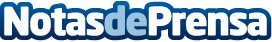 Abraham Mateo supera el millón de visitas en tan sólo 3 semanas con el videoclip de GirlfriendDatos de contacto:SonyNota de prensa publicada en: https://www.notasdeprensa.es/abraham-mateo-supera-el-millon-de-visitas-en_1 Categorias: Música http://www.notasdeprensa.es